Specifikace zpracování výkresové dokumentace skutečného provedení stavby1. Standardizace elektronické výkresové dokumentace dwgA) Vytvoření struktur pro propojení informačního systému s výkresovou dokumentacíVe stávající výkresové dokumentaci dwg půdorysů stavebních objektů bude provedeno:vytvoření uzavřené křivky (polyline) na vnitřní hranici každé místnostivytvoření uzavřené křivky (polyline) okolo hranice každého ostrova uvnitř místnosti (například sloup, vestavek)uzavřené křivky budou v hladině Mist_obrys, hladina Mist_obrys bude mít tmavě šedou barvu, barva křivky bude řízena barvou hladiny. Styl čáry bude normální plná čára tenká. Uzavřená křivka nebude přetažena, bude mít tolik vertexů, kolik rohů je třeba pro vytvoření obrysu vnitřní hrany místnosti. Z křivky bude následně pro informační systém využit obvod a plocha.uzavřená křivka bude respektovat všechny výklenky a ústupky v místnosti hladina Mist_obrys bude nastavena na visible = false, nebude uzamčena ani zamraženavytvoření textu s označením místnosti, který bude vložen do každé místnosti a bude v hladině Mist_kod. Barva čísla místnosti bude řízena barvou hladiny, pro barvu hladiny Mist_popis možno použít černou, případně jinou vhodnou barvu.text s označením místnosti bude mít souvztažný bod uvnitř odpovídající křivky obrysu místnostihladina Mist_kod bude nastavena na visible = true, nebude uzamčena ani zamraženaB) Standardizace vizuálních vlastností a vnitřní struktury výkresů pro uživatele informačního systémuPro uživatele výkresové dokumentace je třeba provést standardizaci rozčlenění struktur ve výkresu do standardizovaných hladin. Každý výkres bude posouzen zvlášť a dle úrovně údajů ve výkresu bude provedeno převedení výkresových entit do následující struktury hladin: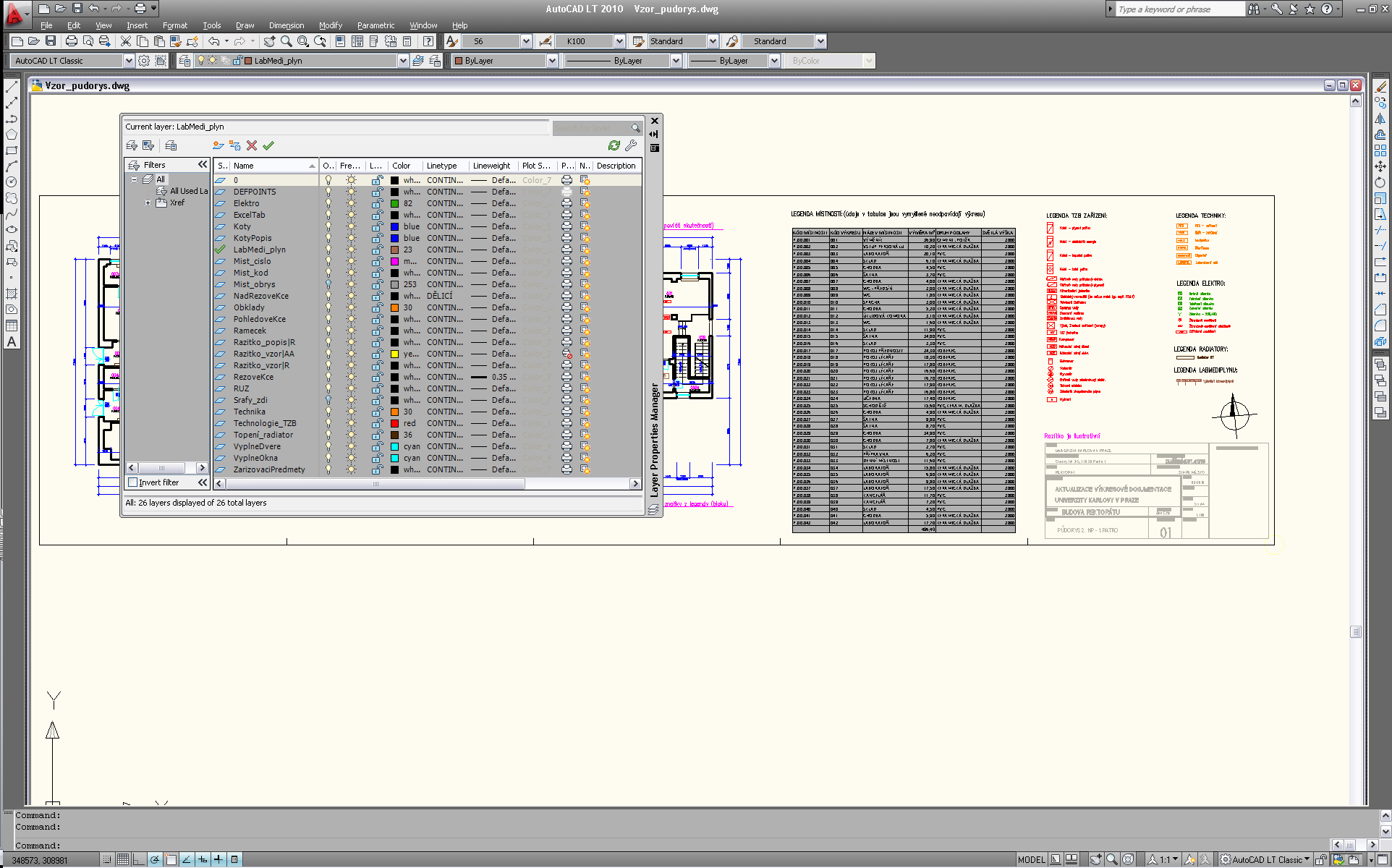  defpoints - povinné hladiny bez obsažených entitElektro - elektroinstalaceExcelTab - tabulka místností vložená do výkresu z MS ExcelKoty - kóty délkovéKotyPopis - označení rozměrů dveří, oken, obkladůLabMedi_plyn - vyústění laboratorních a medicinálních plynůMist_cislo - označení místnosti pro daný výkres (například 3.01) a optimalizované pro tiskMist_kod - označení místnosti jednoznačným kódem v rámci UK, souvztažný bod umístěn uvnitř polyline místnostiNadRezoveKce - konstrukce nad úrovní řezu (typicky se jedná například o nadpraží, průvlaky, části schodiště)Obklady - obkladyPohledoveKce - konstrukce pod úrovní řezu (typicky se jedná například o části schodiště, parapety)Ramecek - rámeček okolo výkresuRazitko_xxxxx - hladina pro razítko a jeho struktury. Razítko může být vloženo jako X-ref.RezoveKce - konstrukce v úrovni řezu (typicky se jedná o nosné a nenosné zdi)RUZ - směrová růžice orientace výkresuSrafy_zdi - volitelně možno využít pro vyšrafování zdí jako uzavřených křivekTechnika - technické vybaveni (typicky se jedná například o laboratorní stoly, velké přístroje)Technologie_TZB - technologické zařízení budovy (typicky se jedná například o vzduchotechniku, uzávěry, hydranty, hasicí přístroje)Topení_radiator - radiátoryVyplneDvere - dveřeVyplneOkna - oknaZarizovaciPredmety - sanitaHladiny, které nebudou obsahovat žádné entity, budou ve výkresu zachovány jako prázdné. Všechny hladiny vyjma Mist_obrys budou nastaveny na visible = true.